ROZVOJ LOGICKÉHO MYŠLENÍ VE TŘÍDĚ PTÁČEKPředškoláci ze třídy Ptáček si procvičili logické myšlení pomocí hry Katamino. Děti se učily také spolupráci a snažily se umístit postupně všechny hrací kameny na hrací plochu. 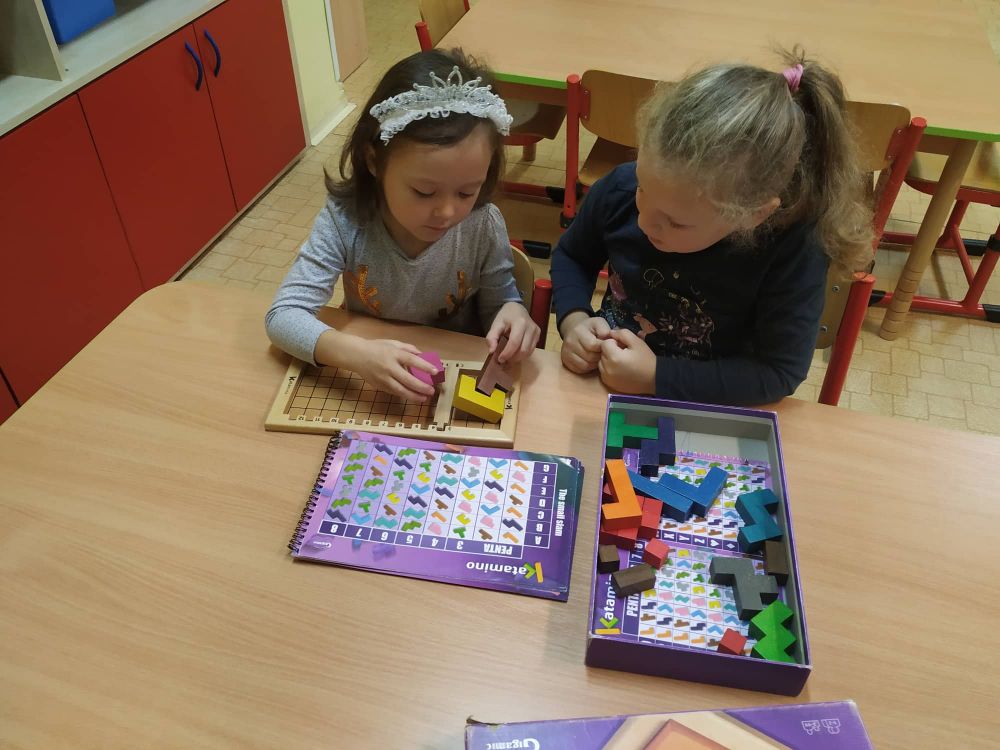 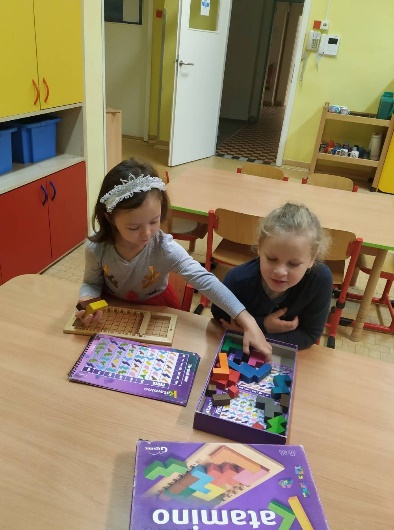 